Государственный стандарт СССР ГОСТ 20213-89
"Фермы железобетонные. Технические условия"
(утв. постановлением Госстроя СССР от 30 декабря 1988 г. N 267)Reinforced concrete roof trusses. SpecificationsДата введения 1 января 1990 г. 1. Технические требования                                                2. Приемка                                                               3. Методы контроля                                                       4. Транспортирование и хранение                                          Приложение. Форма и основные размеры ферм                               Настоящий стандарт распространяется на стропильные и подстропильные железобетонные фермы, изготовляемые из тяжелого или конструкционного легкого бетона и предназначенные для покрытий зданий и сооружений пролетами шириной 6, 9, 12, 18 и 24 м.Фермы применяют в соответствии с указаниями рабочих чертежей на эти фермы.1. Технические требования1.1. Фермы следует изготовлять в соответствии с требованиями настоящего стандарта и технологической документации, утвержденной в установленном порядке, по рабочим чертежам серий 1.463.1-16, 1.463.1-3/87, 1.063.1-1, ПК-01-110/81, 1.463.1-4/87 и 1.463.1-15.Допускается изготовлять фермы, отличающиеся типами и размерами от приведенных в настоящем стандарте, по техническим условиям и соответствующим рабочим чертежам, утвержденным в установленном порядке.1.2. Основные параметры и размеры1.2.1. Стропильные фермы подразделяют на типы:ФС - раскосные сегментные для покрытий со скатной кровлей;ФБС - безраскосные сегментные для покрытий со скатной кровлей;ФБМ - то же, для покрытий с малоуклонной кровлей;ФТ - безраскосные треугольные для покрытий со скатной кровлей.1.2.2. Подстропильные фермы подразделяют на типы:ФПС - для покрытии со скатной кровлей;ФПМ - для покрытий с малоуклонной кровлей;ФПН - то же, с предварительно напряженными стойками ферм;ФП - для покрытий из плит длиной на пролет.1.2.3. Форма и основные размеры ферм должны соответствовать указанным в приложении.1.2.4. Фермы длиной 8960 мм и более изготовляют предварительно напряженными, а длиной 5960 мм - с ненапрягаемой арматурой. Фермы длиной 8960 мм допускается изготовлять с ненапрягаемой арматурой.1.2.5. Показатели расхода бетона и стали на фермы должны соответствовать указанным в рабочих чертежах на эти фермы.1.2.6. Фермы обозначают марками в соответствии с требованиями ГОСТ 23009. Марка фермы состоит из буквенно-цифровых групп, разделенных дефисами.Первая группа содержит обозначение типоразмера фермы: арабскую цифру, обозначающую порядковый номер фермы (при необходимости), тип фермы и ее длину в метрах, округленную до целого числа.Во второй группе указывают:порядковый номер фермы по несущей способности;класс напрягаемой арматуры (для предварительно напряженных ферм);вид бетона (для ферм, изготовляемых из легкого бетона).В третью группу марки, при необходимости, включают дополнительные характеристики, отражающие особые условия применения ферм - их стойкость к воздействию агрессивных сред, сейсмическим воздействиям, а также обозначения конструктивных особенностей ферм - наличие дополнительных закладных изделий и др. Например, для ферм, предназначенных для эксплуатации в условиях воздействия агрессивных газообразных сред, указывают показатели проницаемости бетона ферм согласно СНиП 2.03.11-85, обозначаемые буквами: Н - нормальной проницаемости, П - пониженной проницаемости; для ферм зданий с расчетной сейсмичностью 7 или 8 баллов стойкость к сейсмическим воздействиям обозначают прописной буквой С.Пример условного обозначения (марки) фермы:типоразмера 4ФС18, шестой по несущей способности, с напрягаемой арматурной сталью класса A-V, изготовляемой из легкого бетона, применяемой в зданиях с расчетной сейсмичностью 8 баллов, с дополнительными закладными изделиями:4ФС18-6АVЛ-С1.То же, типоразмера ФП12, третьей по несущей способности, с напрягаемой арматурной сталью класса А-IIIв, предназначенной для применения в условиях воздействия слабоагрессивной газообразной среды, с опорным закладным изделием, предусмотренным для установки фермы у температурного шва или торцов зданий:ФП12-3АIIIв-Н1.Примечание. Допускается принимать обозначения марок ферм в соответствии с указаниями рабочих чертежей на эти фермы до их пересмотра.1.3. Характеристики1.3.1. Фермы должны удовлетворять требованиям ГОСТ 13015.0:по показателям фактической прочности бетона (передаточной, отпускной и в проектном возрасте);по морозостойкости бетона, а для ферм, эксплуатируемых в условиях воздействия агрессивной газообразной среды, - также по водонепроницаемости бетона;по средней плотности легкого бетона;к маркам сталей для арматурных и закладных изделий, в том числе для монтажных петель;по толщине защитного слоя бетона до арматуры;по защите от коррозии.1.3.2. Фермы должны удовлетворять установленным при проектировании требованиям по прочности, жесткости и трещиностойкости. При этом предварительно напряженные фермы при испытании их нагружением должны выдерживать контрольные нагрузки, указанные в рабочих чертежах на эти фермы.1.3.3. Фермы следует изготовлять из тяжелого бетона по ГОСТ 26633 или легкого бетона плотной структуры по ГОСТ 25820 классов или марок по прочности на сжатие, указанных в рабочих чертежах ферм.1.3.4. Передачу усилий обжатия на бетон (отпуск натяжения арматуры) следует производить после достижения бетоном требуемой передаточной прочности.Нормируемая передаточная прочность бетона предварительно напряженных ферм в зависимости от класса или марки бетона, вида и класса напрягаемой арматурной стали должна соответствовать указанной в рабочих чертежах на эти фермы.1.3.5. Нормируемая отпускная прочность бетона ферм должна быть равна нормируемой передаточной прочности бетона для ферм с напрягаемой арматурой и 70% класса или марки бетона по прочности на сжатие для ферм с ненапрягаемой арматурой.При соответствующем обосновании допускается по согласованию с проектной организацией, изготовителем и потребителем ферм повышать нормируемую отпускную прочность бетона, но не более 90% класса бетона по прочности на сжатие, а для ферм с ненапрягаемой арматурой - снижать нормируемую отпускную прочность.1.3.6. Для армирования ферм следует применять арматурную сталь следующих видов и классов:в качестве напрягаемой арматуры - термомеханически упрочненную стержневую классов Ат-VI, Ат-VIK, Ат-V, Ат-VCK, Ат-IVC, Ат-IVK по ГОСТ 1088; горячекатаную стержневую классов А-VI, A-V и A-IV по ГОСТ 5781, арматурные канаты класса К-7 по ГОСТ 13840, высокопрочную проволоку периодического профиля класса Вр-II по ГОСТ 7348 и стержневую класса А-IIIв, изготовляемую из арматурной стали класса А-III по ГОСТ 5781, упрочненной вытяжкой с контролем величины напряжения и предельного удлинения;в качестве ненапрягаемой арматуры - горячекатаную стержневую классов А-III и A-I по ГОСТ 5781, термомеханически упрочненную стержневую классов Ат-IVC и Ат-IIIС по ГОСТ 10884 и арматурную проволоку класса Вр-1 по ГОСТ 6727.1.3.7. Значения фактических отклонений напряжений в напрягаемой арматуре не должны превышать предельных, установленных в рабочих чертежах ферм.1.3.8. Постоянные анкеры стержневой напрягаемой арматуры следует выполнять в виде опрессованных обойм или высаженных головок. Места установки постоянных анкеров, а также диаметры стержней, для которых они требуются, следует принимать по рабочим чертежам. Форма и размеры прессованных обойм и высаженных головок должны соответствовать указанным на черт. 1.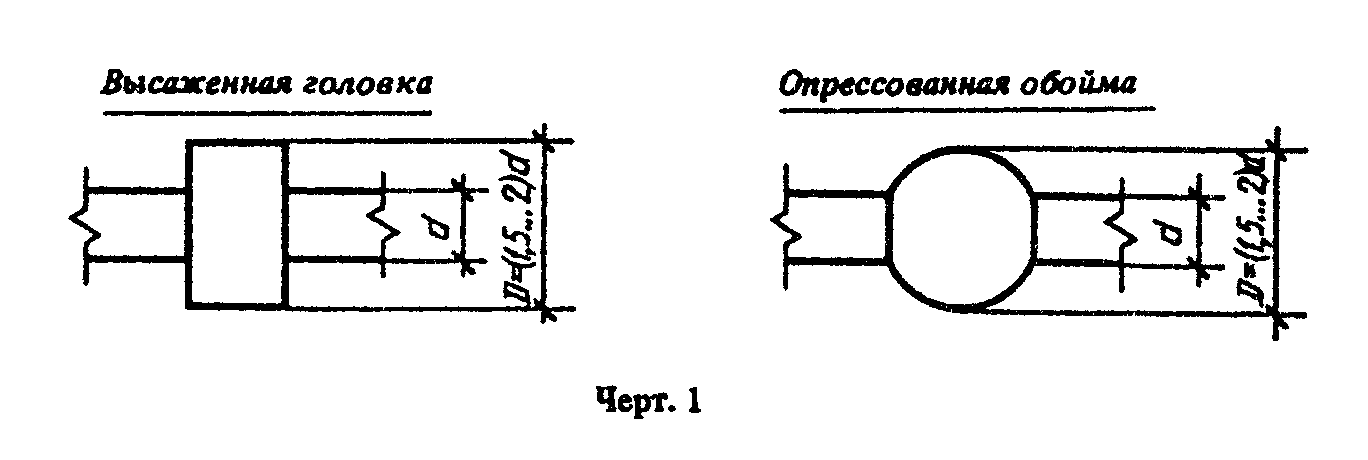 "Черт. 1. Высаженная головка. Опрессованная обойма"Не допускается устройство постоянных анкеров в виде высаженных головок для арматурной стали классов Ат-VI, Ат-VIK, Ат-V и Ат-VCK.1.3.9. Форма и размеры арматурных и закладных изделий и их положение в фермах должны соответствовать указанным в рабочих чертежах на эти фермы.1.3.10. Значения действительных отклонений геометрических параметров ферм не должны превышать предельных, указанных в табл. 1.Таблица 1мм┌──────────────────────────────┬───────────────────────────────┬────────┐│   Наименование отклонения    │ Наименование геометрического  │ Пред.  ││  геометрического параметра   │           параметра           │  отк.  │├──────────────────────────────┼───────────────────────────────┼────────┤│Отклонение    от     линейного│Длина фермы:                   │        ││размера                       │5960                           │+20, -10││                              │8960, 11860, 11960             │+25, -15││                              │17940, 17960, 23940            │+30, -20││                              ├───────────────────────────────┼────────┤│                              │Высота  фермы  в    середине ее│        ││                              │длины для ферм длиной:         │        ││                              │5960, 8960                     │  +-8   ││                              │11860, 11960                   │  +-10  ││                              │17940, 17960, 23940            │  +-12  ││                              ├───────────────────────────────┼────────┤│                              │Поперечное  сечение   элементов│  +-5   ││                              │фермы                          │        ││                              ├───────────────────────────────┼────────┤│                              │Положение закладных изделий:   │        ││                              │в плоскости фермы              │   8    ││                              │из плоскости фермы             │   5    │├──────────────────────────────┼───────────────────────────────┼────────┤│Отклонение от  прямолинейности│                               │        ││фермы, установленной в рабочее│                               │        ││положение,     характеризуемое│                               │        ││величиной          наибольшего│                               │        ││отклонения   боковых    граней│                               │        ││поясов фермы  от  вертикальной│                               │        ││плоскости для ферм длиной:    │                               │        ││5960                          │               -               │   15   ││8960, 11860, 11960            │               -               │   20   ││17940, 17960, 23940           │               -               │   25   │└──────────────────────────────┴───────────────────────────────┴────────┘1.3.11. Требования к качеству поверхностей и внешнему виду ферм (в том числе требования к допустимой ширине раскрытая поверхностных технологических трещин) - по ГОСТ 13015.0. При этом качество поверхностей ферм должно удовлетворять требованиям, установленным для категории А6, а ширина поперечных поверхностных трещин от усилий предварительного напряжения в верхней зоне опорных узлов и в сжатых элементах ферм, установленных в рабочее положение, не должна превышать 0,1 мм.1.3.12. Концы напрягаемой арматуры не должны выступать за торцовые поверхности ферм более чем на 10 мм и должны быть защищены слоем цементно-песчаного раствора или битумным лаком.1.4. Маркировка1.4.1. Маркировка ферм - по ГОСТ 13015.2.Маркировочные надписи и знаки следует наносить на боковой грани опорного узла фермы.2. Приемка2.1. Приемка ферм - по ГОСТ 13015.1 и настоящему стандарту. При этом фермы принимают:по результатам периодических испытаний - по показателям прочности, жесткости и трещиностойкости ферм, морозостойкости бетона, пористости уплотненной смеси легкого бетона, а также по водонепроницаемости бетона ферм, предназначенных для эксплуатации в условиях воздействия агрессивной газообразной среды;по результатам приемо-сдаточных испытаний - по показателям прочности бетона (классу или марке бетона по прочности на сжатие, передаточной и отпускной прочности), средней плотности легкого бетона, соответствия арматурных и закладных изделий рабочим чертежам, прочности сварных соединений, точности геометрических параметров, толщины защитного слоя бетона до арматуры, ширины раскрытия технологических трещин, категории бетонкой поверхности.2.2. Периодические испытания нагруженнием по прочности, жесткости и трещиностойкости предварительно напряженных ферм в соответствии с требованиями ГОСТ 13015.1 проводят перед началом их массового изготовления и в дальнейшем - при внесении в них конструктивных изменений технологии изготовления.Испытания ферм нагружением в процессе серийного производства проводят не реже раза в год. Эти испытания ферм длиной 5960 и 8960 мм могут не проводиться, если осуществляется неразрушающий контроль по ГОСТ 13015.1.3. Методы контроля3.1. Испытания ферм нагружением для контроля их прочности, жесткости и трещиностойкости следует проводить в соответствии с требованиями ГОСТ 8829 и рабочих чертежей на эти фермы.3.2. Прочность бетона ферм следует определять по ГОСТ 10180 на серии образцов, изготовленных из бетонной смеси рабочего состава и хранившихся в условиях, установленных ГОСТ 18105.Взамен ГОСТ 10180-78 в части определения прочности по образцам, отобранным из конструкций постановлением Госстроя СССР от 24 мая 1990 г. N 50 с 1 января 1991 г. введен в действие ГОСТ 28570-90Взамен ГОСТ 10180-78 в части определения прочности бетона по контрольным образцам постановлением Госстроя СССР от 29 декабря 1989 г. N 168 с 1 января 1991 г. введен в действие ГОСТ 10180-90При испытании ферм неразрушающими методами фактическую передаточную и отпускную прочность бетона на сжатие следует определять ультразвуковым методом по ГОСТ 17624 или приборами механического действия по ГОСТ 22690, а также другими методами, предусмотренными стандартами на методы испытаний бетона.3.3. Морозостойкость бетона следует определять по ГОСТ 10060.Взамен ГОСТ 10060-87 постановлением Минстроя РФ от 5 марта 1996 г. N 18-17 с 1 сентября 1996 г. введены в действие ГОСТ 10060.0-95 - ГОСТ 10060.4-953.4. Водонепроницаемость бетона ферм следует определять по ГОСТ 12730.0 и ГОСТ 12730.5.3.5. Среднюю плотность легкого бетона ферм следует определять по ГОСТ 12730.0 и ГОСТ 12730.1 или радиоизотопным методом по ГОСТ 17623.3.6. Показатели пористости уплотненной смеси легкого бетона ферм следует определять по ГОСТ 10181.0 и ГОСТ 10181.3.3.7. Контроль сварных арматурных и закладных изделий следует производить по ГОСТ 10922 и ГОСТ 23858.3.8. Измерение силы натяжения арматуры, контролируемой по окончании натяжения, следует проводить по ГОСТ 22362.3.9. Размеры и отклонения от прямолинейности, ширину раскрытия поверхностных технологических трещин, размеры раковин, наплывов и околов бетона ферм следует проверять методами, установленными ГОСТ 26433.0 и ГОСТ 26433.1.3.10. Размеры и положение арматурных и закладных изделий, а также толщину защитного слоя бетона до арматуры следует определять по ГОСТ 17625 и ГОСТ 22904. При отсутствии необходимых приборов допускается вырубка борозд и обнажение арматуры ферм с последующей заделкой борозд.4. Транспортирование и хранение4.1. Транспортировать и хранить фермы следует в соответствии с требованиями ГОСТ 13015.4 и настоящего стандарта.4.2. Фермы следует транспортировать в вертикальном (рабочем) положении или с небольшим уклоном (до 10°).4.3. Фермы должны храниться на специально оборудованных складах в вертикальном положении в кассетах рассортированными по типоразмерам и маркам.При установке ферм в кассетные стеллажи должна быть обеспечена возможность захвата и подъема каждой фермы для погрузки и монтажа.4.4. При транспортировании и хранении фермы должны устанавливаться на инвентарные подкладки из дерева или других эластичных материалов. Подкладки следует укладывать по плотному и тщательно выровненному основанию.Деревянные подкладки под фермами должны быть толщиной не менее 40 мм, шириной - не менее 150 мм, длиной - на 100 мм больше ширины фермы и располагаться:при хранении - в пределах опорных узлов в местах установки закладных изделии;при транспортировании - в пределах опорных узлов в местах установки опорных закладных изделий или в местах, оговоренных в рабочих чертежах.ПриложениеОбязательноеФорма и основные размеры фермФорма и основные размеры ферм приведены:     типа ФС - на черт. 2, 3 и в табл. 2, 3;       " ФБС - "    "  4, 6, 7, 9 и в табл. 4, 5;       " ФБМ - "    "  5, 6, 8, 9 и в табл. 4, 5;       " ФТ  - "    "  10-14;       " ФПС - "    "  15-17;       " ФПМ - "    "  18-20;       " ФПН - "    "  18-20;       " ФП  - "    "  21.Таблица 2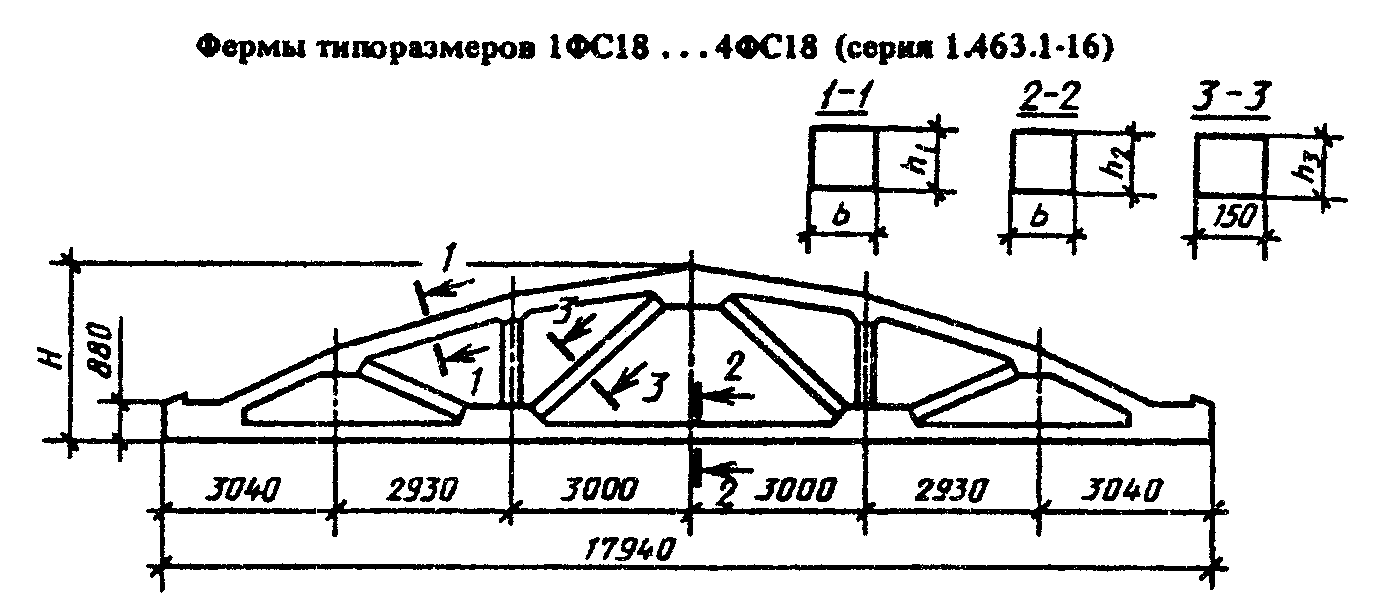 ┌────────────────┬──────────────────────────────────────────────────────┐│Типоразмер фермы│                     Размеры, мм                      ││                ├──────────┬──────────┬──────────┬──────────┬──────────┤│                │    H     │    b     │   h_1    │   h_2    │   h_3    │├────────────────┼──────────┼──────────┼──────────┼──────────┼──────────┤│     1ФС18      │   2630   │   200    │   180    │   180    │   120    │├────────────────┼──────────┼──────────┼──────────┼──────────┼──────────┤│     2ФС18      │   2640   │   250    │   180    │   200    │   120    │├────────────────┼──────────┼──────────┼──────────┼──────────┼──────────┤│     3ФС18      │   2725   │   250    │   250    │   300    │   150    │├────────────────┼──────────┼──────────┼──────────┼──────────┼──────────┤│     4ФС18      │   2735   │   300    │   250    │   320    │   150    │└────────────────┴──────────┴──────────┴──────────┴──────────┴──────────┘"Черт. 2. Фермы типоразмеров 1ФС18... 4ФС18 (серия 1.463.1-16)"Таблица 3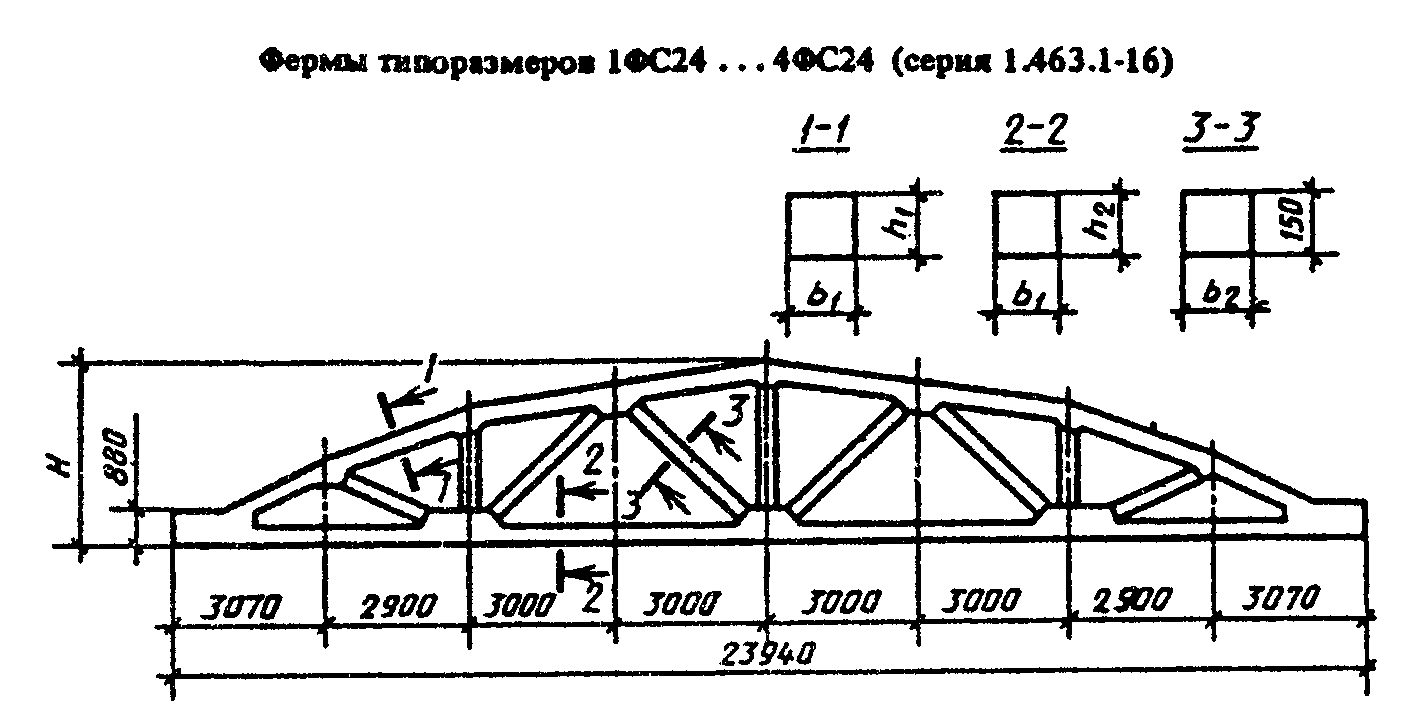 ┌────────────────┬──────────────────────────────────────────────────────┐│Типоразмер фермы│                     Размеры, мм                      ││                ├──────────┬──────────┬──────────┬──────────┬──────────┤│                │    H     │    b_1   │   h_1    │   h_2    │   b_2    │├────────────────┼──────────┼──────────┼──────────┼──────────┼──────────┤│    1ФС24       │   3160   │   250    │   200    │   220    │   150    │├────────────────┼──────────┼──────────┼──────────┼──────────┼──────────┤│    2ФС24       │   3240   │   250    │   280    │   300    │   150    │├────────────────┼──────────┼──────────┼──────────┼──────────┼──────────┤│    3ФС24       │   3280   │   300    │   300    │   360    │   200    │├────────────────┼──────────┼──────────┼──────────┼──────────┼──────────┤│    4ФС24       │   3315   │   350    │   350    │   380    │   200    │└────────────────┴──────────┴──────────┴──────────┴──────────┴──────────┘"Черт. 3. Фермы типоразмеров 1ФС24... 4ФС24 (серия 1.463.1-16)"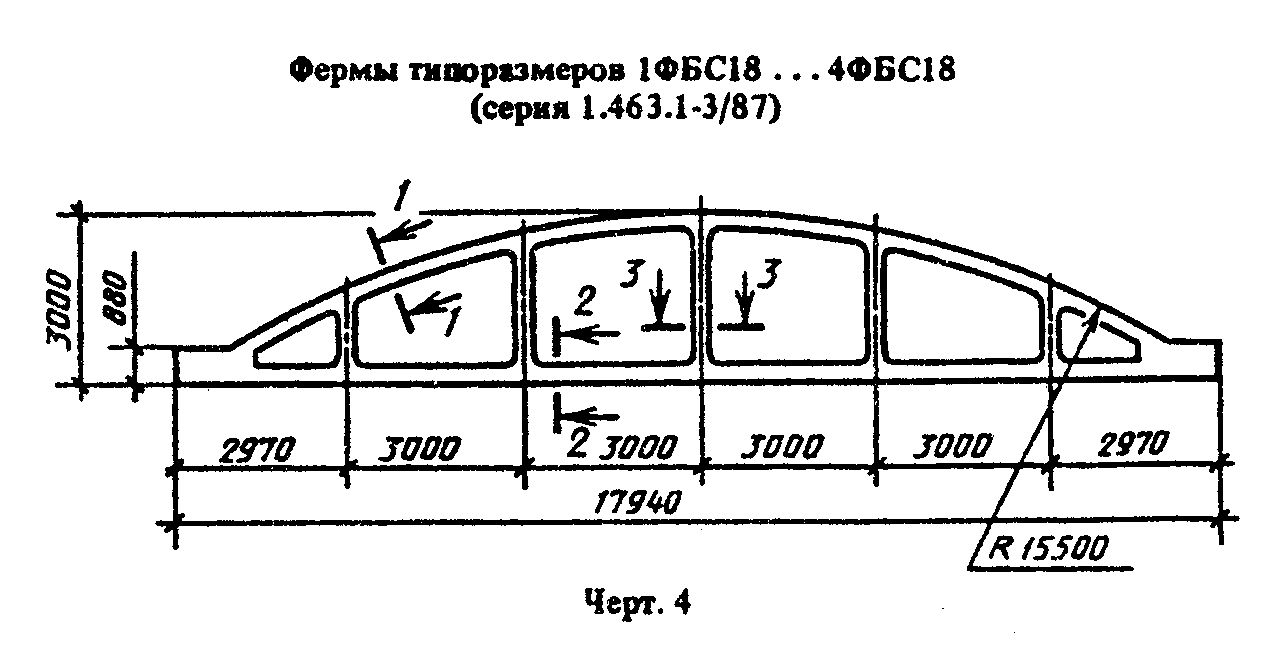 "Черт. 4. Фермы типоразмеров 1ФБС18... 4ФБС18 (серия 1.463.1-3/87)"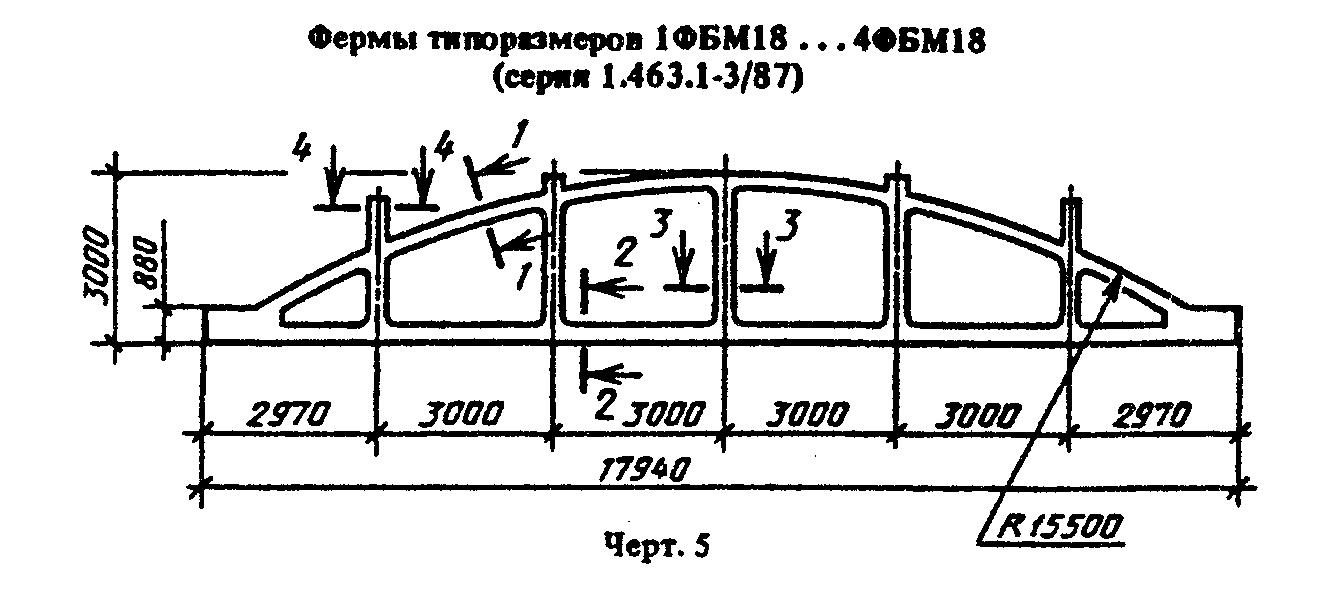 "Черт. 5. Фермы типоразмеров 1ФБМ18... 4ФБМ18 (серия 1.463.1-3/87)"Таблица 4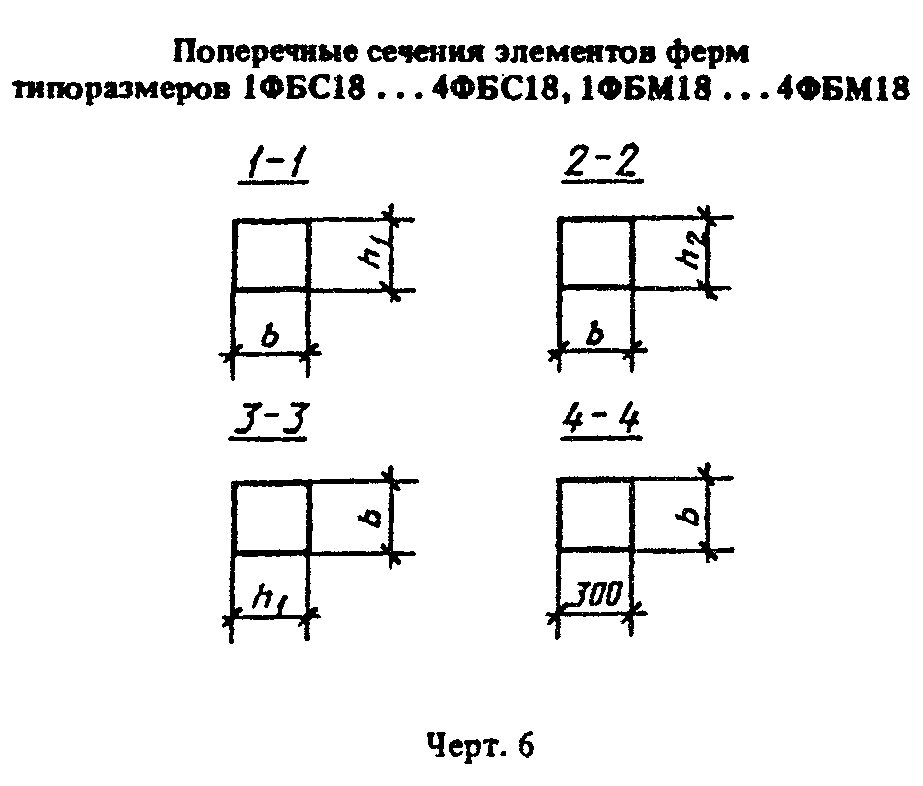 ┌─────────────────────────┬─────────────────────────────────────────────┐│    Типоразмер фермы     │                 Размеры, мм                 ││                         ├───────────────┬──────────────┬──────────────┤│                         │       b       │     h_1      │     h_2      │├─────────────────────────┼───────────────┼──────────────┼──────────────┤│        1ФБС18           │      240      │     200      │     220      ││        1ФБМ18           │               │              │              │├─────────────────────────┼───────────────┼──────────────┼──────────────┤│        2ФБС18           │      240      │     250      │     280      ││        2ФБМ18           │               │              │              │├─────────────────────────┼───────────────┼──────────────┼──────────────┤│        ЗФБС18           │      280      │     250      │     280      ││        ЗФБМ18           │               │              │              │├─────────────────────────┼───────────────┼──────────────┼──────────────┤│        4ФБС18           │      280      │     300      │     340      ││        4ФБМ18           │               │              │              │└─────────────────────────┴───────────────┴──────────────┴──────────────┘"Черт. 6. Поперечные сечения элементов ферм типоразмеров 1ФБС18... 4ФБС18, 1ФБМ18... 4ФБМ18"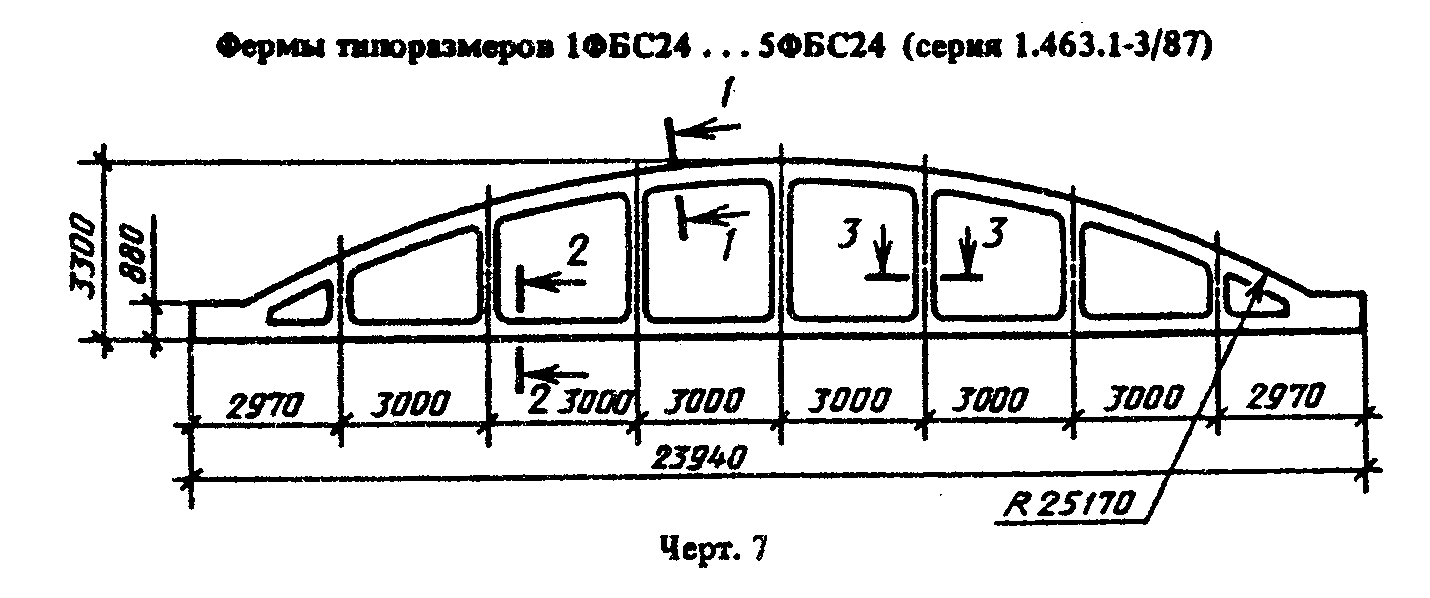 "Черт. 7. Фермы типоразмеров 1ФБС24... 5ФБС24 (серия 1.463.1-3/87)"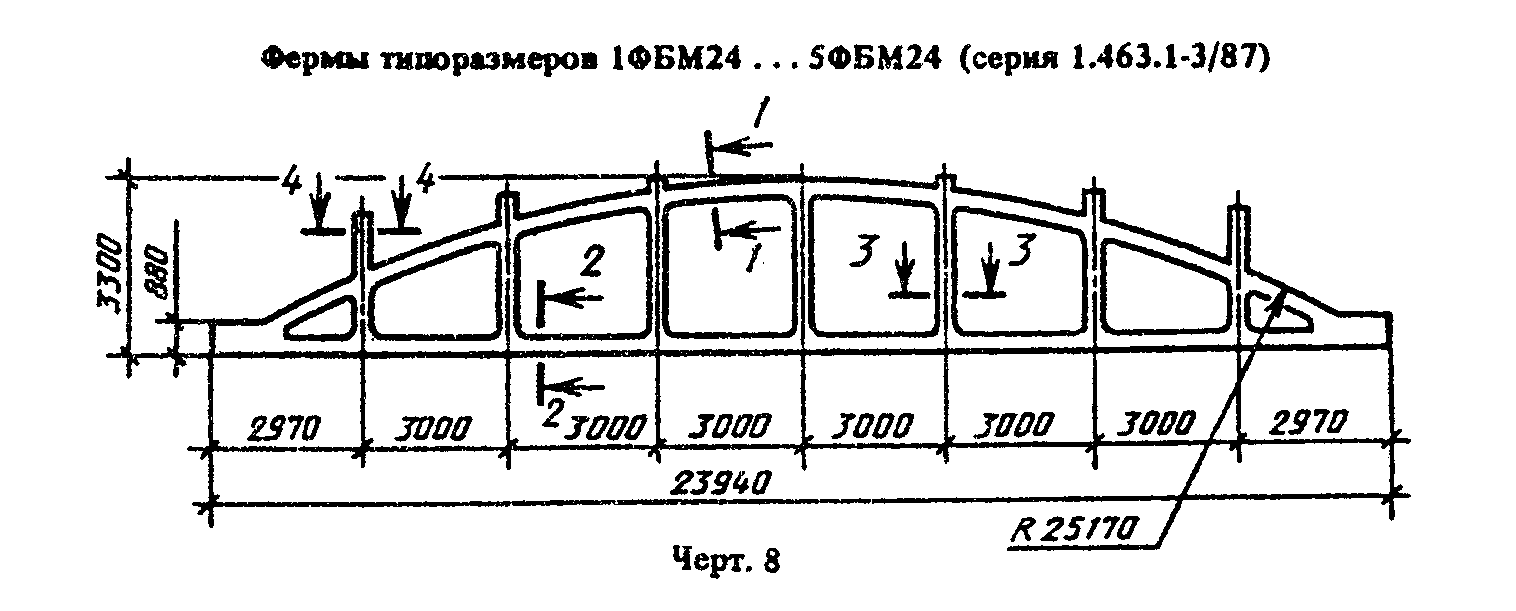 "Черт. 8. Фермы типоразмеров 1ФБМ24... 5ФБМ24 (серия 1.463.1-3/87)"Таблица 5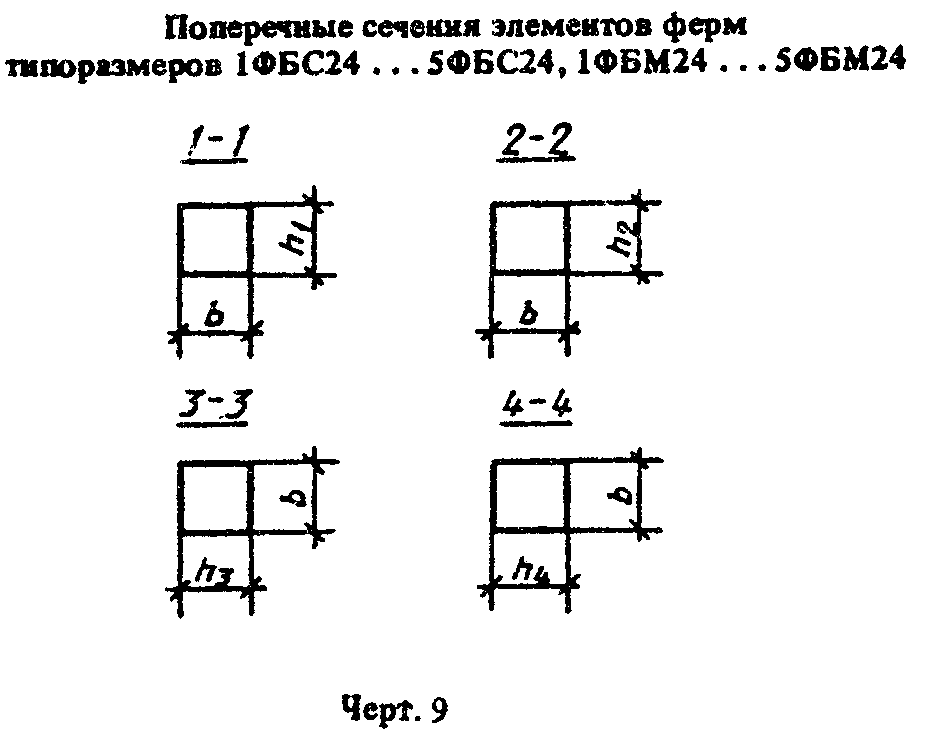 ┌─────────────────┬─────────────────────────────────────────────────────┐│Типоразмер фермы │                     Размеры, мм                     ││                 ├──────────┬──────────┬─────────┬──────────┬──────────┤│                 │    b     │   h_1    │   h_2   │   h_3    │   h_4    │├─────────────────┼──────────┼──────────┼─────────┼──────────┼──────────┤│  1ФБС24 1ФБМ24  │   240    │   200    │   220   │   250    │   300    │├─────────────────┼──────────┼──────────┼─────────┼──────────┼──────────┤│  2ФБС24 2ФБМ24  │   240    │   250    │   280   │   250    │   300    │├─────────────────┼──────────┼──────────┼─────────┼──────────┼──────────┤│  3ФБС24 3ФБМ24  │   240    │   300    │   340   │   250    │   300    │├─────────────────┼──────────┼──────────┼─────────┼──────────┼──────────┤│  4ФБС24 4ФБМ24  │   280    │   300    │   340   │   300    │   300    │├─────────────────┼──────────┼──────────┼─────────┼──────────┼──────────┤│  5ФБС24 5ФБМ24  │   280    │   420    │   460   │   350    │   350    │└─────────────────┴──────────┴──────────┴─────────┴──────────┴──────────┘"Черт. 9. Поперечные сечения элементов ферм типоразмеров 1ФБС24... 5ФБС24, 1ФБМ24... 5ФБМ24"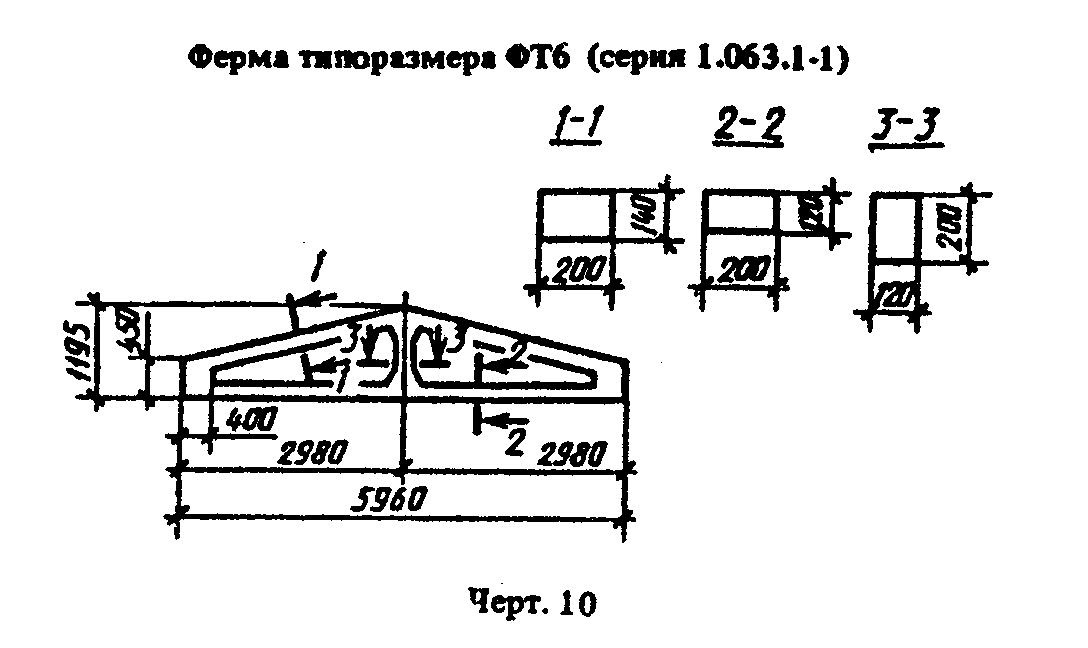 "Черт. 10. Ферма типоразмера ФТ6 (серия 1.063.1-1)"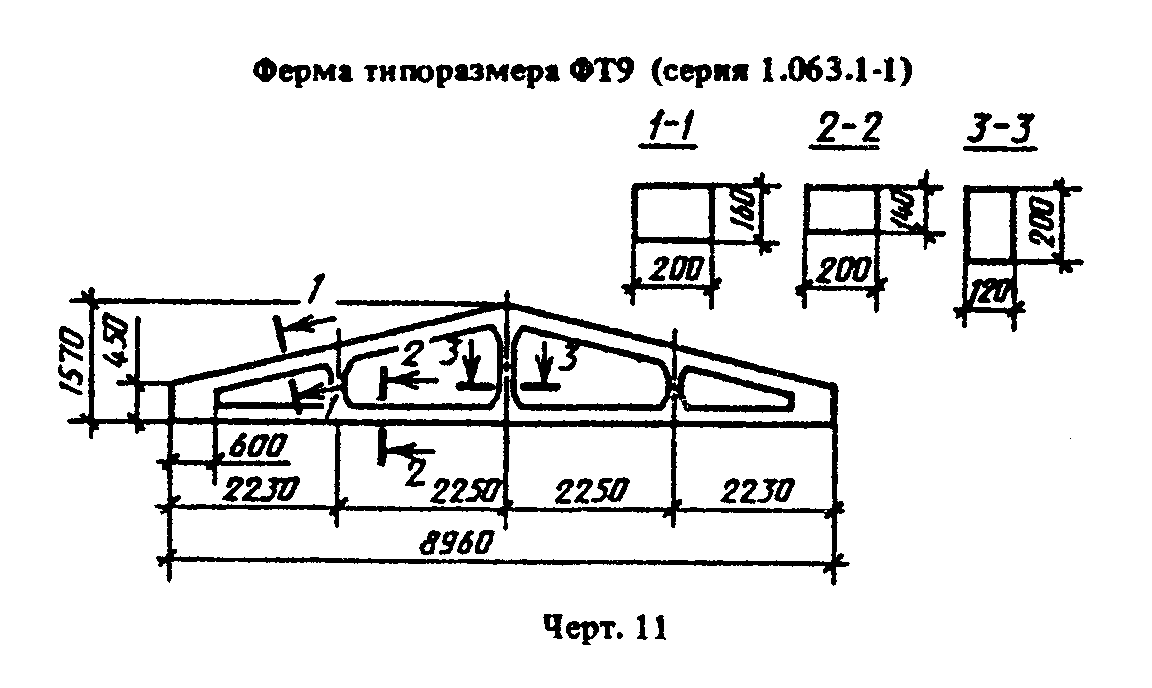 "Черт. 11. Ферма типоразмера ФТ9 (серия 1.063.1-1)"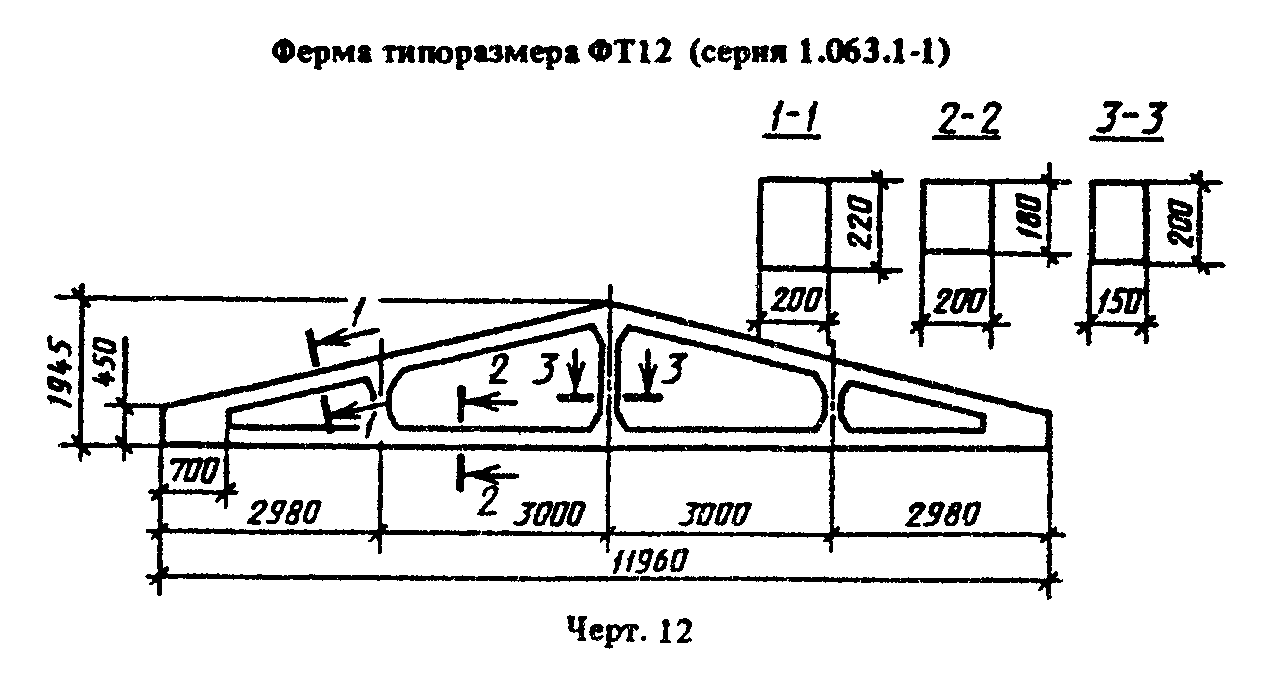 "Черт. 12. Ферма типоразмера ФТ12 (серия 1.063.1-1)"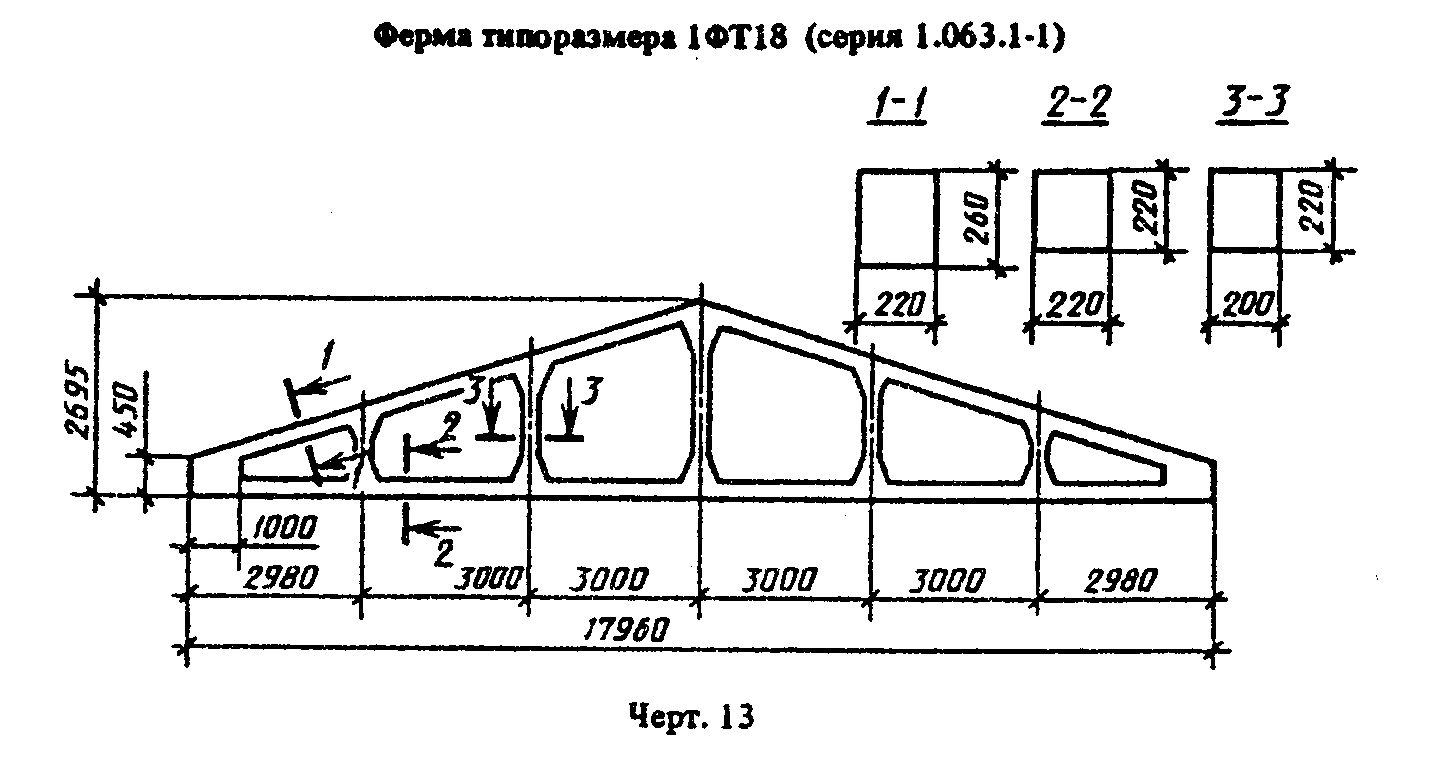 "Черт. 13. Ферма типоразмера 1ФТ18 (серия 1.063.1-1)"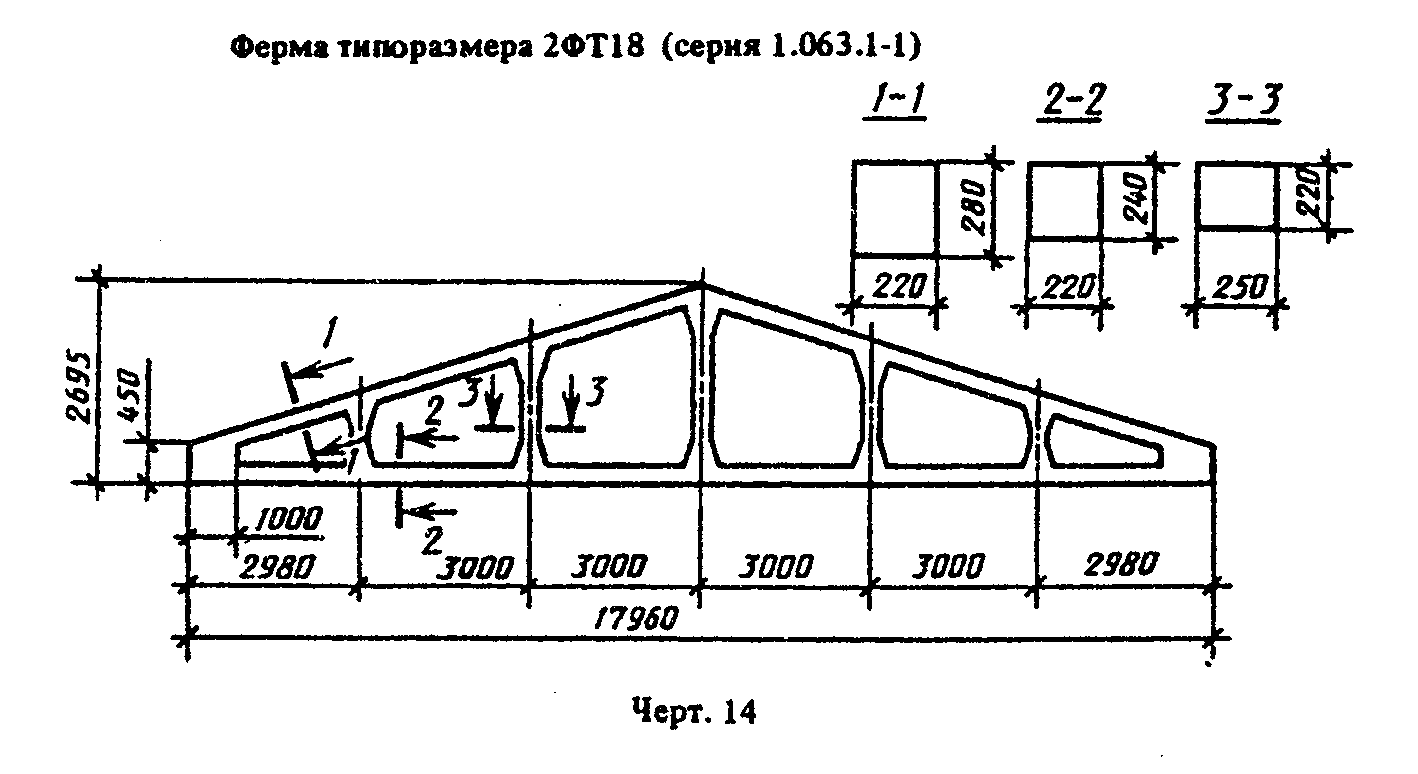 "Черт. 14. Ферма типоразмера 2ФТ18 (серия 1.063.1-1)"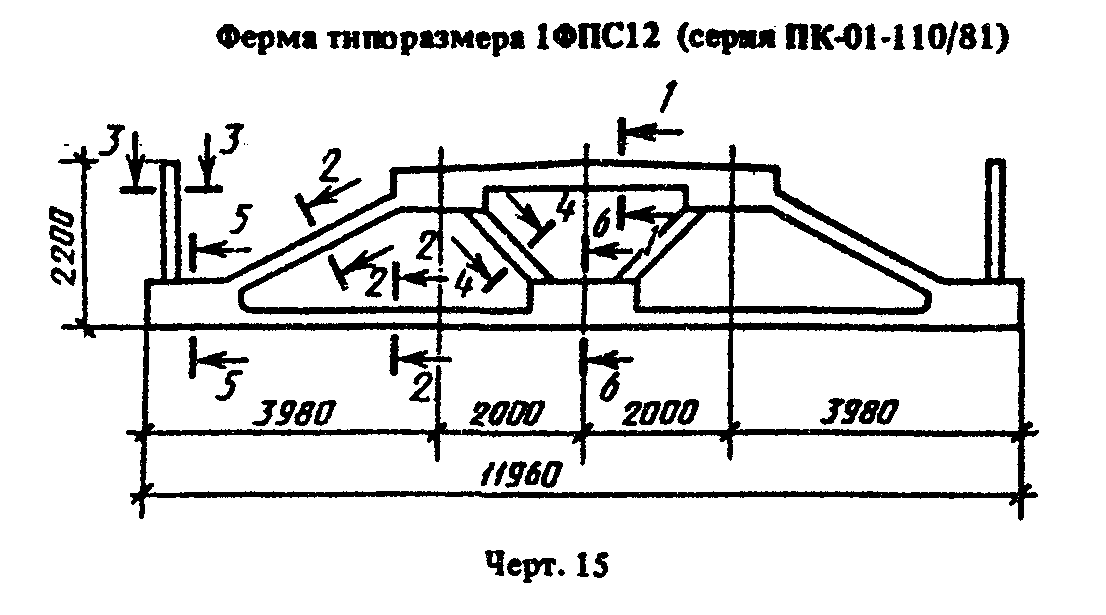 "Черт. 15. Ферма типоразмера 1ФПС12 (серия ПК-01-110/81)"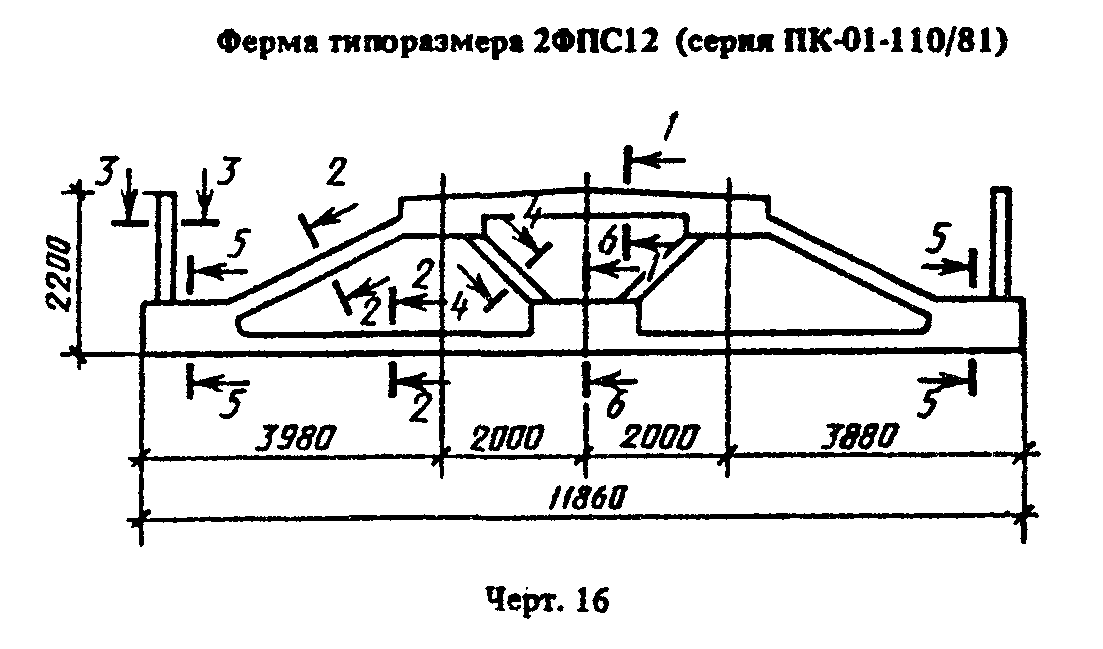 "Черт. 16. Ферма типоразмера 2ФПС12 (серия ПК-01-110/81)"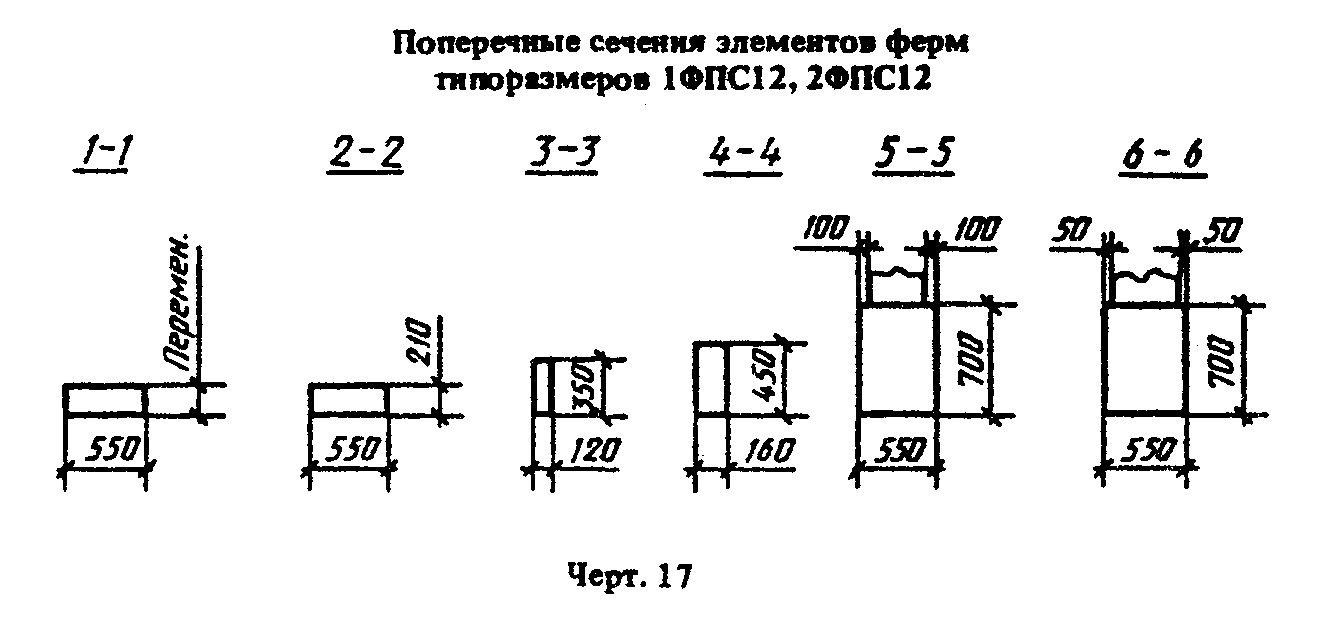 "Черт. 17. Поперечные сечения элементов ферм типоразмеров 1ФПС12, 2ФПС12"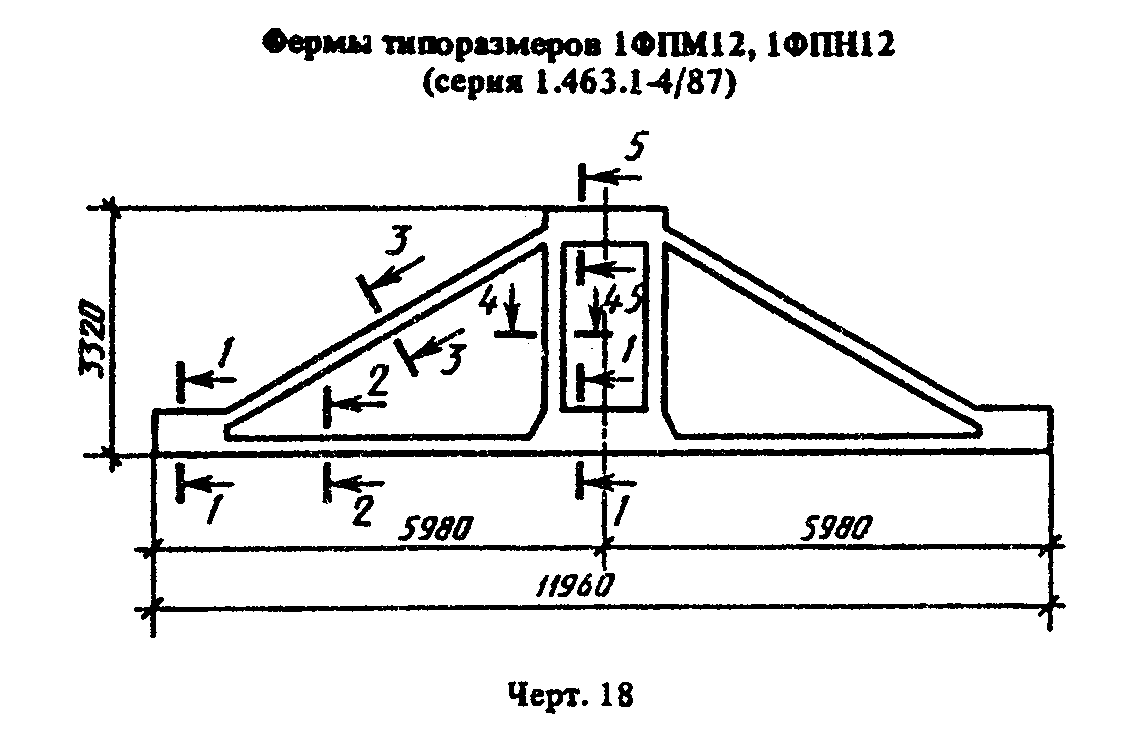 "Черт. 18. Фермы типоразмеров 1ФПМ12, 1ФПН12 (серия 1.463.1-4/87)"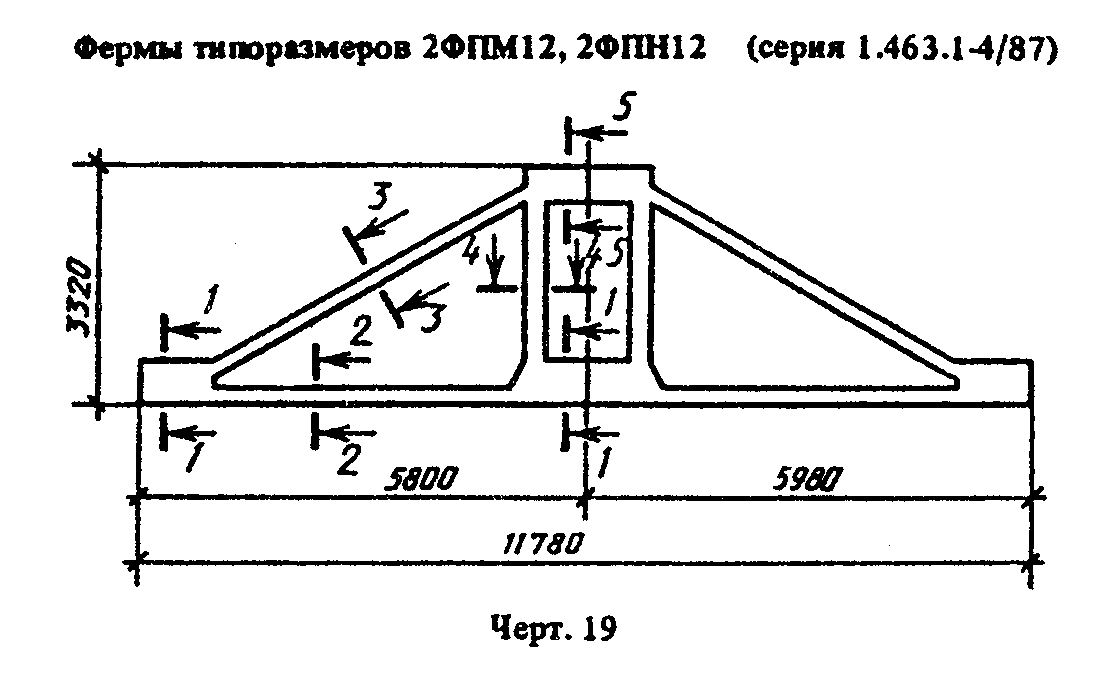 "Черт. 19. Фермы типоразмеров 2ФПМ12, 2ФПН12 (серия 1.463.1-4/87)"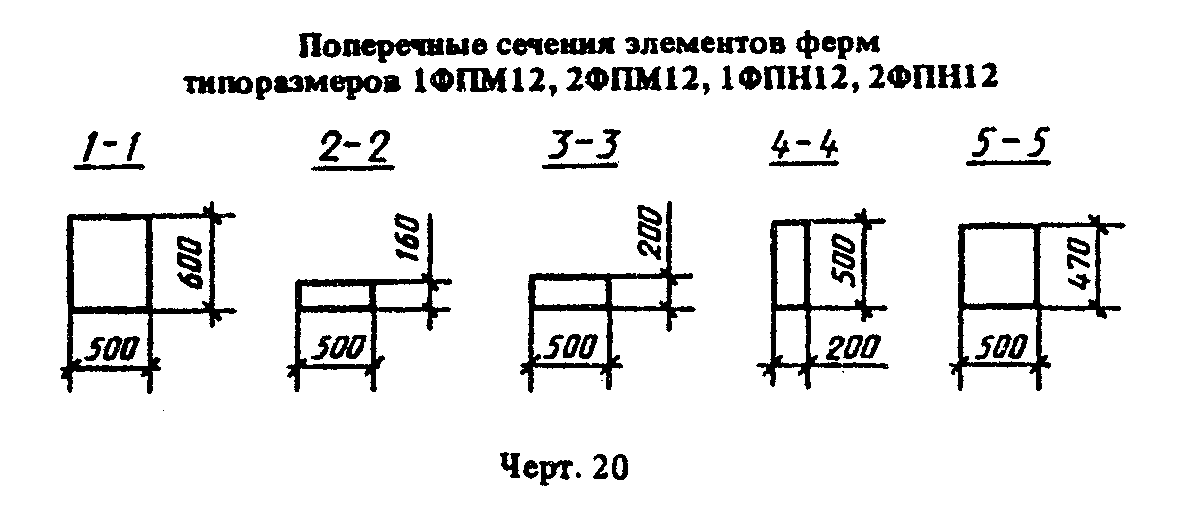 "Черт. 20. Поперечные сечения элементов ферм типоразмеров 1ФПМ12, 2ФПМ12, 1ФПН12, 2ФПН12"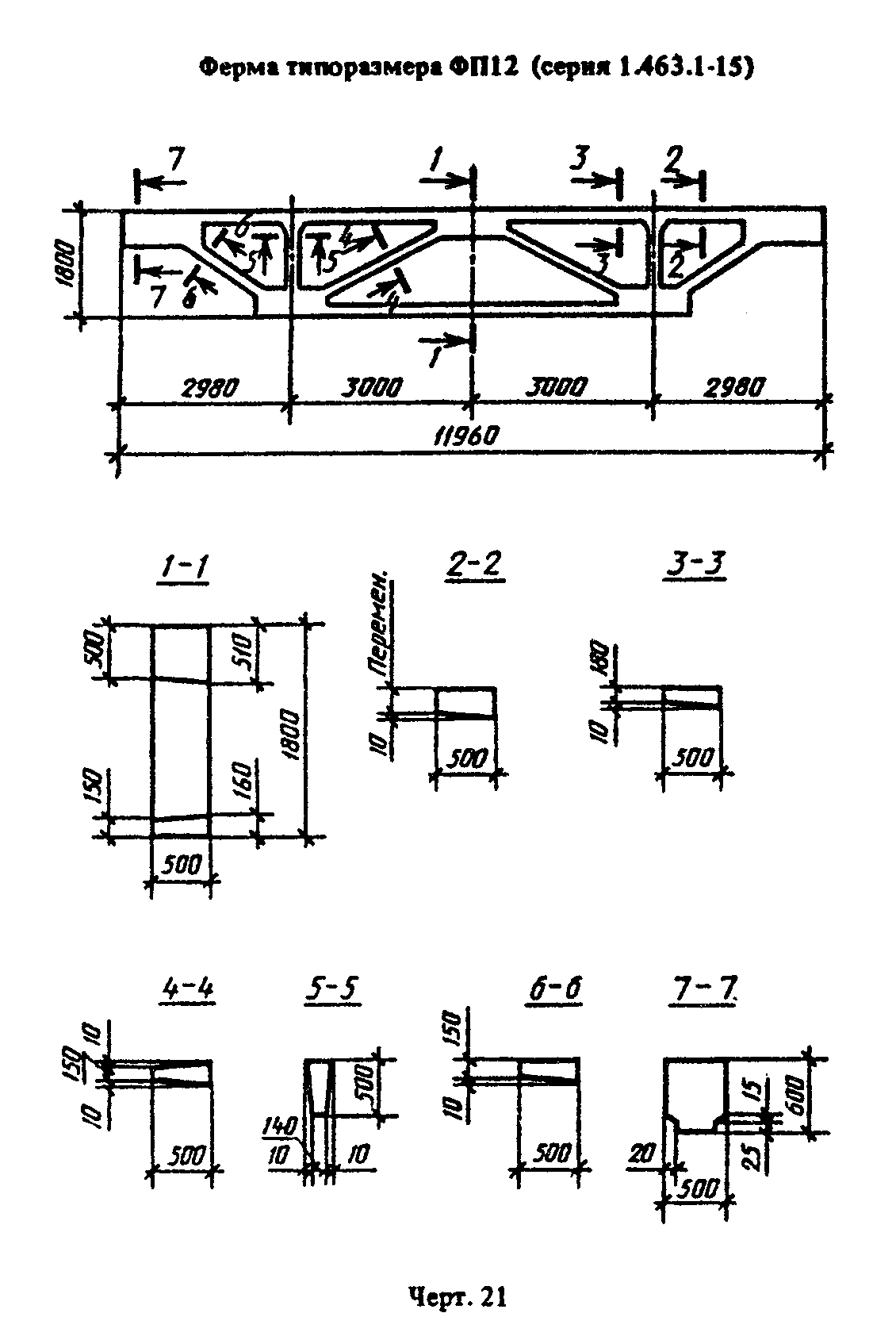 "Черт. 21. Ферма типоразмера ФП12 (серия 1.463.1-15)"